Multi-Step Trigonometry ProblemsFind the missing lengths and angles in these diagrams.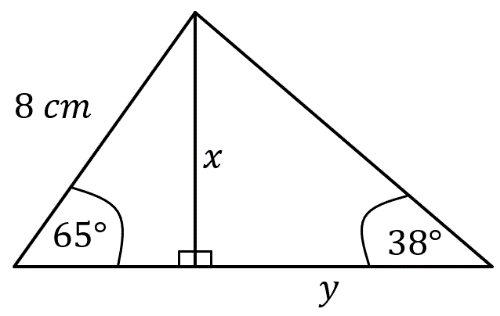 (a)(b)	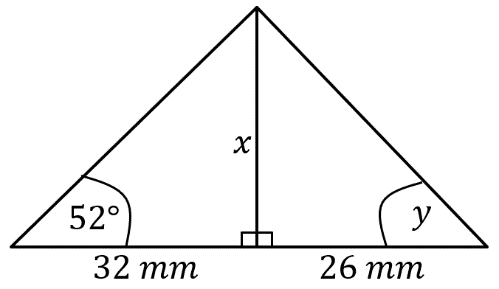 (c)			(d) 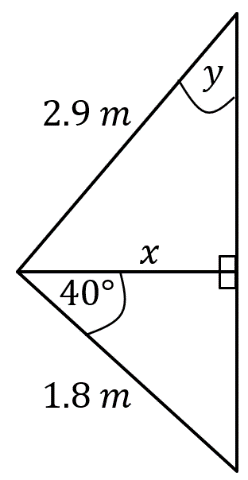 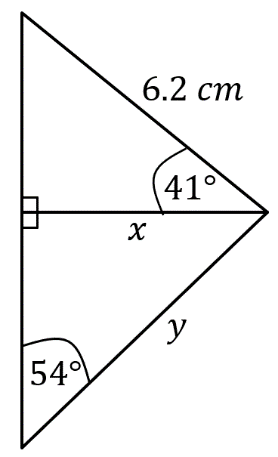 A vertical mast is held in position by two cables of lengths 34 m and 42m, as shown in the diagram. 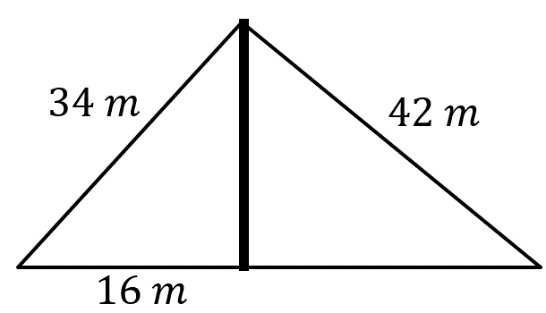 (a) Calculate the height of the mast(b) Calculate the angle the horizontal makes with the 34 m cable. (c) Calculate the horizontal distance from the foot of the mast to the 42 m cable.Multi-Step Trigonometry ProblemsFind the missing lengths and angles in these diagrams.(a)(b)	(c)			(d) A vertical mast is held in position by two cables of lengths 34 m and 42m, as shown in the diagram. (a) Calculate the height of the mast(b) Calculate the angle the horizontal makes with the 34 m cable. (c) Calculate the horizontal distance from the foot of the mast to the 42 m cable.